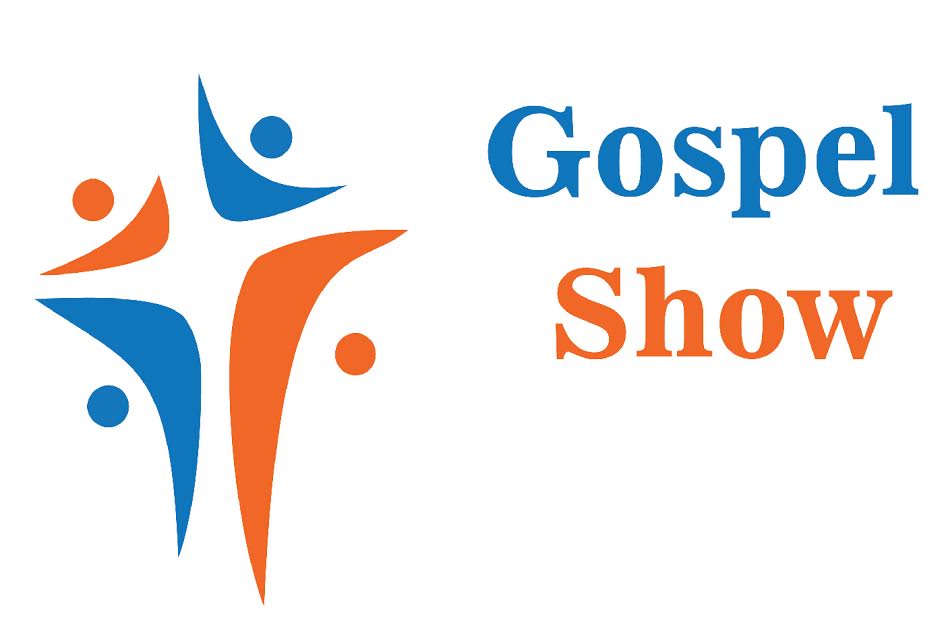 PODZIĘKOWANIEdlaSylwii Skrośza przygotowanie pracy z zakresu copywriting-u podczas II Warsztatów Gospel, które odbywają się cyklicznie w Lęborku w ramach Lęborskiego Tygodnia Kultury Chrześcijańskiej Zachowajmy radość ze wspólnego budowania      więzi  chrześcijańskich.Proboszcz Parafii                                     		Organizator warsztatów         pw Miłosierdzia  Bożego                                		     Dorota Mikołajczak                                                                                                  Lębork, 08. 10 . 2017 r.